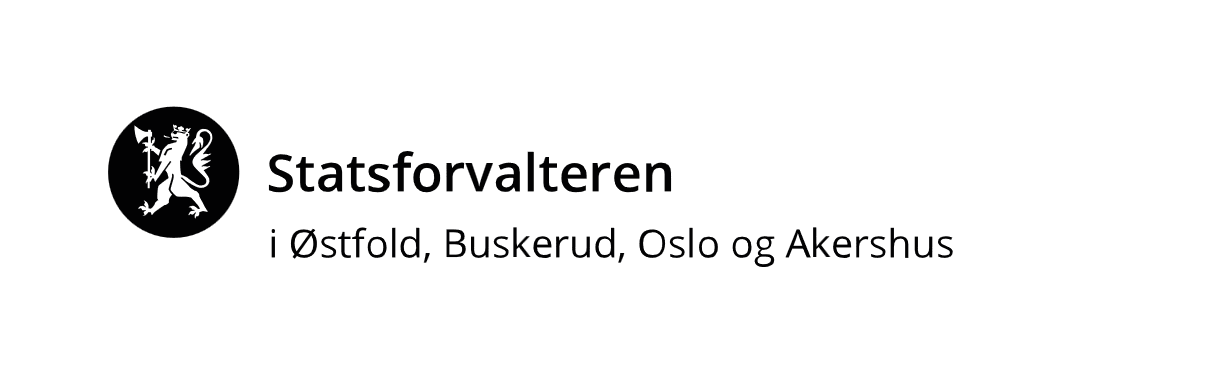 EVALUERING AV TURNUSTJENESTE FOR FYSIOTERAPEUTERPersonaliaOppstartOrganisering av turnustjenestenVeiledning og supervisjonArbeidsforhold og arbeidsmiljø på tjenestestedetArbeidsområder du har fått erfaring med i turnustjenestenFylles ut ved problemer med gjennomføring av turnustjenestenKursdeltakelseAnbefaler du turnusstedetSend skjemaet til Statsforvalteren i ditt fylke før 1. mars og 1. septemberBruk gjerne tjenesten Sikker melding til Statsforvalteren, ww.statsforvalteren.no/melding.For Statsforvalteren i Østfold, Buskerud, Oslo og Akershus kan skjemaet også sendes i e-post til sfospost@statsforvalteren.no, eller brevpost til Statsforvalteren i Østfold, Buskerud, Oslo og Akershus, Postboks 325, 1502 MossTurnuskandidatTurnusstedTidsrom for turnustjenesteUtdanningsstedJaNeiFikk du skriftlig orientering fra tjenestestedet før oppstart?Ble det utarbeidet plan for innhold i turnustjenesten?Ble planen fulgt opp?Fikk du delta i opplæringsprogram for nyansatte?Fikk du tilstrekkelig opplæring/innføring i arbeidsoppgaver?Dersom opplæring/innføring ikke var tilstrekkelig; hva manglet?Dersom opplæring/innføring ikke var tilstrekkelig; hva manglet?Dersom opplæring/innføring ikke var tilstrekkelig; hva manglet?Andre kommentarer:Andre kommentarer:Andre kommentarer:JaNeiVar det praktiske problemer for deg å gjennomføre turnustjenesten knyttet til bolig/bil/manglende livredningskurs eller annet?Hvis ja, utdyp dette i kommentarfeltetHar det vært noe ekstraordinært, f.eks. covid-19, som påvirket din turnustjeneste? Hvis ja, utdyp dette i kommentarfeltet	KommentarerKommentarerKommentarerJaNeiHadde du en fast veileder, utdannet fysioterapeut, hele perioden på 6 måneder?Ble det avsatt tid til systematisk veiledning gjennom hele turnusperioden?Ble det gjennomført halvveis-evaluering av turnustjenesten?Ble det gjennomført sluttevaluering av turnustjenesten?Fikk du tilstrekkelig faglig supervisjon i tilknytning til konkrete arbeidsoppgaver med pasienter?Visste du hvem du kunne kontakte i veileders eventuelle fravær?Fikk du veiledning av andre fysioterapeuter enn veileder?  Har det vært noen utfordringer knyttet til veiledning og supervisjon? I så fall hvilke?KommentarerKommentarerKommentarerJaNeiVar det fysiske arbeidsmiljøet tilpasset dine arbeidsoppgaver?Hvis nei, utdyp i kommentarfeltetVar arbeidsmengden per uke tilstrekkelig?Hvis nei, utdyp i kommentarfeltetSamarbeidet du med andre yrkesgrupper?I tilfelle hvilke? Hadde du oppgaver du tenker ikke var relevante som turnuskandidat i fysioterapi?  I så fall hvilke?KommentarerKommentarerKommentarerJaNeiAnamneseopptak, undersøkelse, planlegging, gjennomføring og evaluering av behandling av pasienterFormidling/undervisning/presentasjonArbeidsavklaring/vurdering		Dokumentasjon (journal/epikrise/skjema)TreningsgrupperBassenggrupperAnnet (oppgi)KommuneHelsestasjonSkole/barnehageHelsefremmede og forebygging. Eks FrisklivHabilitering/rehabiliteringFormidling/utprøving/bestilling av teknisk hjelpemidlerInstitusjon for eldrePersoner med psykisk utviklingshemmingRus/psykisk helseHjemmebehandlingHverdags-/ hjemmerehabilitering /innsatsteamSykehusPre- og postoperativ informasjonIntensivBarn/nyfødt/barselMedisinKirurgiNevrologiGeriatriPoliklinikkAndre avdelinger du fikk erfaring fraAndre kommentarer som gjelder både sykehus og kommune:Andre kommentarer som gjelder både sykehus og kommune:Andre kommentarer som gjelder både sykehus og kommune:JaNeiBle problemene tatt opp og dokumentert skriftlig?Ble forventninger om forbedring/endring skriftliggjort?Fikk du anledning til å uttale deg skriftlig?		Ble du orientert om at du kan kontakte Statsforvalteren?Dersom du ble tatt ut av tjeneste; fikk du tilbud om samtale/oppfølging? Kommentarer:Kommentarer:Kommentarer:JaNeiHar du deltatt på Statsforvalterens obligatoriske kurs i offentlig helsearbeid?Fikk du permisjon med lønn for å delta på Statsforvalterens kurs i offentlig helsearbeid?JaNeiHar turnustjenesten svart til dine forventninger?Hva kunne eventuelt vært bedre? Hva kunne eventuelt vært bedre? Hva kunne eventuelt vært bedre? 